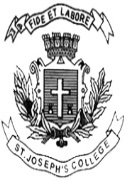  ST. JOSEPH’S COLLEGE (AUTONOMOUS), BENGALURU-27B.S.W - V SEMESTERSEMESTER EXAMINATION: OCTOBER 2022(Examination to be conducted in December 2022)SWDE5518 – ENVIRONMENT STUDIESTime- 2 ½ hrs		                                     	                    	    Max Marks-70This question paper contains TWO printed pages and THREE partsPART – A Answer any TEN questions						10 x 1 = 10	The Chernobyl nuclear disaster occurred in the year …………..Wangari Maathai was responsible for the …………………….The term ‘acid rain’ was coined by ……………………Expand NDMA.Secondary consumers in a food chain are also referred to as ……………….Mention any two diseases caused by air pollution.………………… is an example of a natural disaster.Who facilitated the Appiko movement?Global warming is caused mainly due to increased concentration of ……………………Expand ATREE.Minamata disease was first discovered in ……………..Mention any two methods of waste management.PART - BAnswer any FOUR of the following					4 X 5 = 20 What do you mean by environmental degradation? Explain the impact of environment degradation. Highlight the problems in harnessing non-renewable sources of energy. Write a note on waste management. ‘Disaster management is an important field that requires social work intervention.’ Elaborate.   Explain any two prominent environment movements in India.PART - CAnswer any FOUR of the following					4 X 10 = 40‘Pollution in Bengaluru city is increasing at an alarming rate’. What are the steps you can take as a social worker to reduce this problem?Write a note on: 	(a) Ozone layer depletion(b) Nuclear disastersNaveen is a 15-year-old boy who has lost his parents in the earthquake that occurred fifteen days ago. He lives with his distant uncle and aunt. He does not eat properly, has sleepless nights, crying spells and is struggling to cope with the loss. Apply the techniques of psychosocial care that you would use to help him deal with his problem.According to you, which is a better source of energy - renewable or non-renewable? Present your justification with suitable examples.Design an awareness programme aiming towards environment protection for children in the age group of 8 to 11 years.